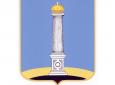 УЛЬЯНОВСКАЯ ГОРОДСКАЯ ИЗБИРАТЕЛЬНАЯ КОМИССИЯПОСТАНОВЛЕНИЕ 22 августа 2015 года 						           № 88/646-3г. УльяновскОб аннулировании регистрации кандидата в депутаты Ульяновской Городской Думы пятого созыва Власова Владимира Геннадьевича, включенного в зарегистрированный список кандидатов, выдвинутый избирательным объединением УЛЬЯНОВСКОЕ ОБЛАСТНОЕ ОТДЕЛЕНИЕ КПРФВ соответствии с пунктом 30 статьи 38, пунктом 2 статьи 76 Федерального закона от 12 июня 2002 года № 67-ФЗ «Об основных гарантиях избирательных прав и права на участие в референдуме граждан Российской Федерации», частью 1 статьи 48 Закона Ульяновской области от 1 августа 2007 года № 109-ЗО «О выборах депутатов представительных органов муниципальных образований Ульяновской области», на основании личного заявления кандидата в депутаты Ульяновской Городской Думы пятого созыва Власова Владимира Геннадьевича от 19 августа 2015 года (вх. от 20.08.2015 № 1311), Ульяновская городская избирательная комиссия постановляет:1. Аннулировать регистрацию кандидата в депутаты Ульяновской Городской Думы пятого созыва Власова Владимира Геннадьевича, включенного в зарегистрированный список кандидатов в депутаты Ульяновской Городской Думы пятого созыва (№ 2 в территориальной группе № 24, Засвияжский одномандатный избирательный округ № 24), выдвинутый избирательным объединением УЛЬЯНОВСКОЕ ОБЛАСТНОЕ ОТДЕЛЕНИЕ КПРФ.2. Считать Власова Владимира Геннадьевича исключенным из зарегистрированного списка кандидатов в депутаты Ульяновской Городской Думы пятого созыва, выдвинутого избирательным объединением УЛЬЯНОВСКОЕ ОБЛАСТНОЕ ОТДЕЛЕНИЕ КПРФ и зарегистрированного постановлением Ульяновской городской избирательной комиссии от 7 августа 2015 года № 79/557-3.3. Направить настоящее постановление в территориальные избирательные комиссии муниципального образования «город Ульяновск».4. Контроль за исполнением настоящего постановления возложить на секретаря Ульяновской городской избирательной комиссии О.Ю. Черабаеву.5. Опубликовать настоящее постановление в газете «Ульяновск сегодня».Председатель Ульяновской городской избирательной комиссии 			В.И. Андреев Секретарь Ульяновской городской избирательной комиссии			О.Ю. Черабаева